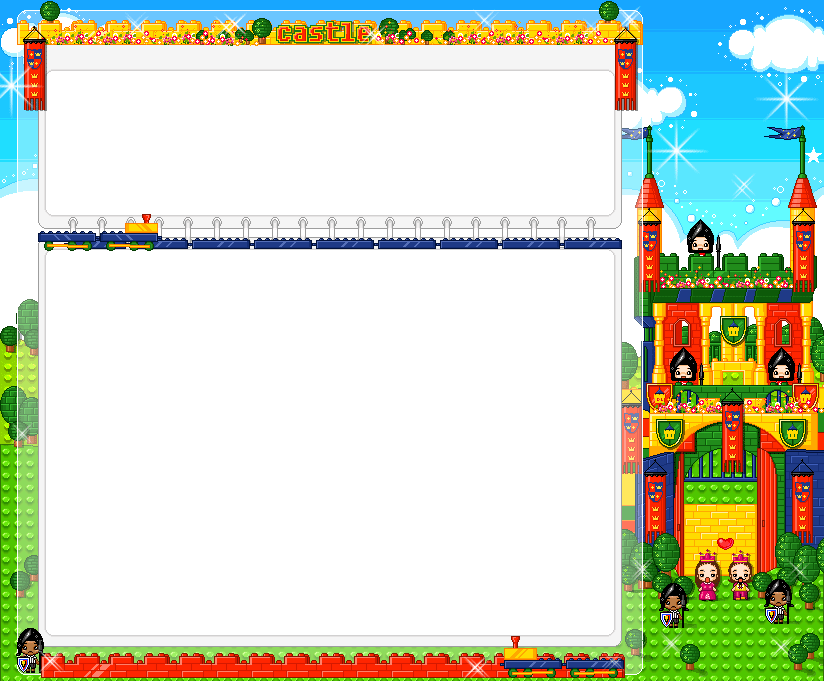      12月份電影  播放時間每周(三)  地點:西嶼鄉立圖書館(兒童室)    下午:14:00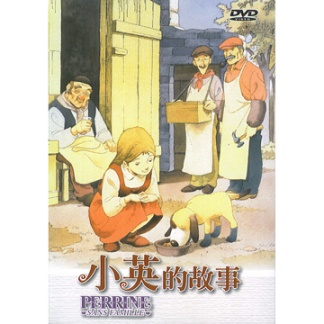           12月4日 小英的故事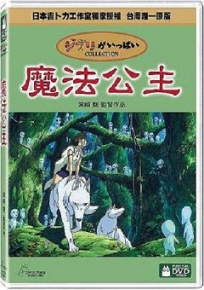           12月11日 魔法公主  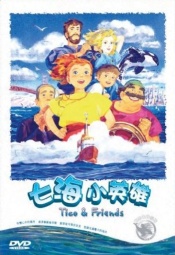           12月18日 七海小英雄1          12月25日 七海小英雄2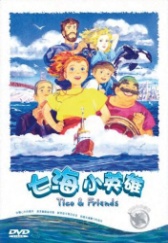 